Annexure 1Details of Certification Couse by ACMA Centre of Excellence – June 2020Certification:A digital certificate of participation will be provided to all registered participants at the end of last session of the course. However, registration for a single session can also be made as per below mentioned fees:– INR 2000/- (Excluding GST) for ACMA Members & ACMA-UNIDO Cluster members – INR 2200/- (Excluding GST) for Non-Members How to Attend:  Please register with this link https://myenovation.com/webinar.htmlUpon confirmation, separate link for joining each virtual session will be shared separately with each participant before start of every session. S.No.Course NameSession Details and ScheduleKey TakeawayFeesFaculty1Certification course on Techniques of Levelled ProductionSession 127th June 2020, Saturday (3:00 PM to 4:30 PM)Basics of Manufacturing, Types of mass manufacturing methods, material supply, layouts and supplier-customer relationshipsFees per Registration (Excluding GST) - INR 4000/-(For ACMA Members, ACMA-UNIDO Cluster members)- INR 4400/-(For Non-Members)Unique Link for each virtual session will be shared with each participant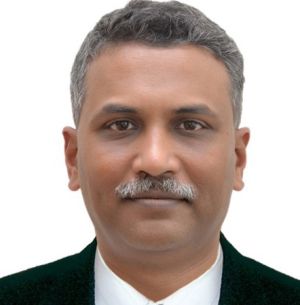 Mr. Girish Govande, Head Supply Chain Engagement, ACMA1Certification course on Techniques of Levelled ProductionSession 24th July 2020, Saturday (3:00 PM to 4:30 PM)Batch type production, Types and methods of Level ProductionFees per Registration (Excluding GST) - INR 4000/-(For ACMA Members, ACMA-UNIDO Cluster members)- INR 4400/-(For Non-Members)Unique Link for each virtual session will be shared with each participantMr. Girish Govande, Head Supply Chain Engagement, ACMA1Certification course on Techniques of Levelled ProductionSession 311th July 2020, Saturday (3:00 PM to 4:30 PM)Line production and Level Production using Heijunka patternFees per Registration (Excluding GST) - INR 4000/-(For ACMA Members, ACMA-UNIDO Cluster members)- INR 4400/-(For Non-Members)Unique Link for each virtual session will be shared with each participantMr. Girish Govande, Head Supply Chain Engagement, ACMA2Certification course on Communication & presentation SkillsSession 130th June 2020, Tuesday (3:00 PM to 4:30 PM)Communication – Ways to improve Verbal / Non-Verbal communication skillsFees per Registration (Excluding GST) - INR 4000/-(For ACMA Members, ACMA-UNIDO Cluster members)- INR 4400/-(For Non-Members)Unique Link for each virtual session will be shared with each participant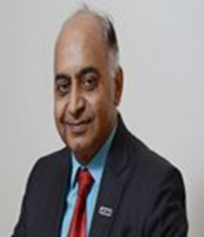 Mr. V K Sharma, Head Cluster Programs, ACMA2Certification course on Communication & presentation SkillsSession 27th July 2020, Tuesday (3:00 PM to 4:30 PM)Communication – Ways to improve written communication skillsFees per Registration (Excluding GST) - INR 4000/-(For ACMA Members, ACMA-UNIDO Cluster members)- INR 4400/-(For Non-Members)Unique Link for each virtual session will be shared with each participantMr. V K Sharma, Head Cluster Programs, ACMA2Certification course on Communication & presentation SkillsSession 314th July 2020, Tuesday (3:00 PM to 4:30 PM)Presentation – Ways to improve presentation skills Fees per Registration (Excluding GST) - INR 4000/-(For ACMA Members, ACMA-UNIDO Cluster members)- INR 4400/-(For Non-Members)Unique Link for each virtual session will be shared with each participantMr. V K Sharma, Head Cluster Programs, ACMA